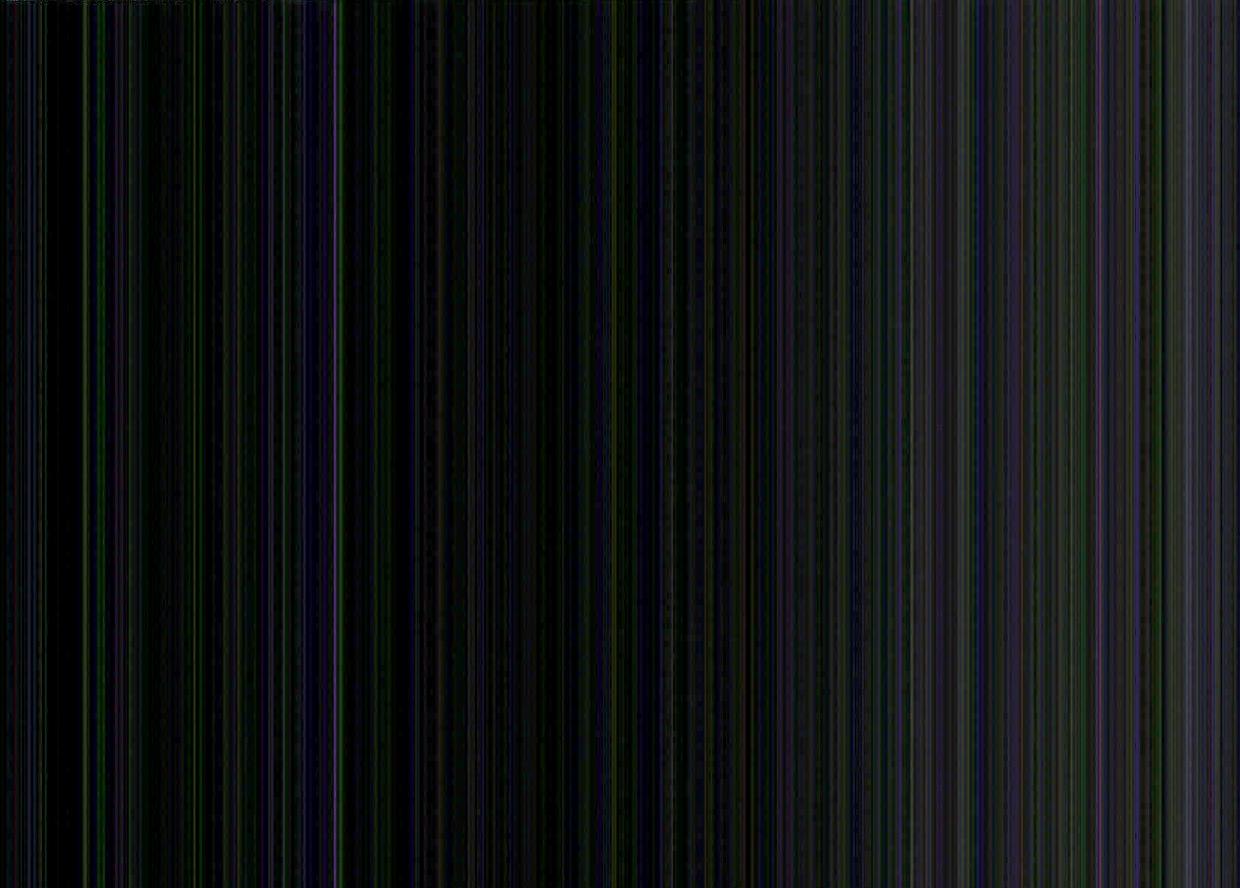 CERERE CLARIFICARE SITUATIE AMENZI — PERSOANE FIZICESubsemnatul    	CNP	Telefon  	mail	,	 cu domiciliul in Brasov,Str.	nr	BI	Sc	..Et	Ap	act de identitate 	seria 	nr	..solicit prin prezenta, reglementarea 
situatiei fiscale privind amenzile din eviden;ele dumneavoastra.Motive: 	Anexez: copie chitanta nr	 .la p.v. nr	- copie chitanta nr	la p.‘. nr	- sentinta civila nr 	- alte documente	 
Nr. Telefon:SemnAtura contribuabil	Data